В соответствии с Федеральными законами от 6 октября 2003 г. № 131-ФЗ «Об общих принципах организации местного самоуправления в Российской Федерации», от 4 декабря 2007 года № 329-ФЗ «О физической культуре и спорте в Российской Федерации», с постановлением администрации МР «Печора» от 02 августа 2016 г. № 776 «О порядке формирования, требованиях и утверждении календарного плана официальных физкультурных мероприятий и спортивных мероприятий МР «Печора» и в целях обеспечения условий для развития массовой физической культуры и спорта на территории муниципального района «Печора»1.	Утвердить календарный план официальных физкультурных мероприятий и спортивных мероприятий МР «Печора» на 2021 год (приложение).2.	Настоящее распоряжение вступает в силу с момента подписания и подлежит размещению на официальном сайте администрации муниципального района «Печора».3.	Контроль за исполнением настоящего распоряжение возложить на заместителя руководителя администрации Т.Л. Ускову.И.о. главы муниципального района –руководителя  администрации                                                                       В.А. СеровПриложениек распоряжению администрациимуниципального района «Печора»от « 13 » октября 2020 года № 784 - рКалендарный план официальных физкультурных мероприятий и спортивных мероприятий МР «Печора»на 2021 год________________________________________________АДМИНИСТРАЦИЯ МУНИЦИПАЛЬНОГО РАЙОНА «ПЕЧОРА»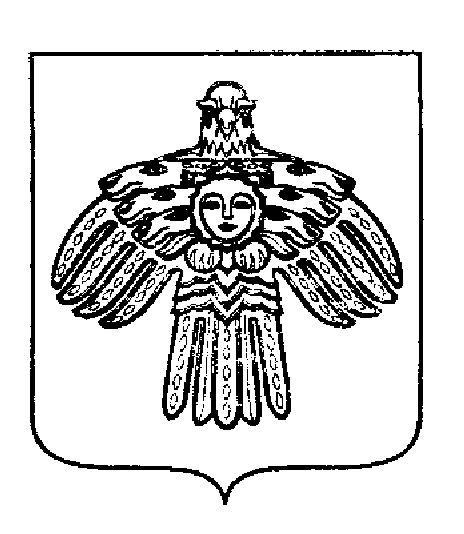 «ПЕЧОРА»  МУНИЦИПАЛЬНÖЙ  РАЙÖНСААДМИНИСТРАЦИЯ РАСПОРЯЖЕНИЕТШÖКТÖМРАСПОРЯЖЕНИЕТШÖКТÖМРАСПОРЯЖЕНИЕТШÖКТÖМ« 13 »  октября  2020 г.г. Печора,  Республика Коми	№  784  - р        Об утверждении календарного плана официальных физкультурных мероприятий и спортивных мероприятий МР «Печора» на 2021 год№п/пНаименование мероприятияДата проведенияМесто проведенияМесто проведенияУсловия софинансирования мероприятияПроводящая организация№п/пНаименование мероприятияДата проведенияНаселенный пунктСпортивный объектУсловия софинансирования мероприятияПроводящая организация1234567Раздел 1: Массовые физкультурные мероприятияРаздел 1: Массовые физкультурные мероприятияРаздел 1: Массовые физкультурные мероприятияРаздел 1: Массовые физкультурные мероприятияРаздел 1: Массовые физкультурные мероприятияРаздел 1: Массовые физкультурные мероприятияРаздел 1: Массовые физкультурные мероприятия1Всероссийский день снегаянварьг. ПечораПо назначениюМО МР «Печора»Администрация МР «Печора»2Всероссийский день зимних видов спортафевральг. ПечораПо назначениюМО МР «Печора»Администрация МР «Печора»3Всероссийская массовая лыжная гонка «Лыжня России – 2021»13 февраляг. ПечораЛесопарковая зона по ул. ЧеховаМО МР «Печора»Администрация МР «Печора»4Всероссийский полумарафон «ЗаБег»31 маяг. ПечораЛесопарковая зона по ул. Чехова / Городской стадион, ул. Социалистическая, д. 47аМО МР «Печора»Администрация МР «Печора»5Всероссийский Олимпийский деньиюньг. ПечораГородской стадион, ул. Социалистическая, д. 47аМО МР «Печора»Администрация МР «Печора»6Спортивно-массовые мероприятия «Велоночь-2021», посвященные Дню России12 июняг. ПечораПлощадь ПобедыМО МР «Печора»Администрация МР «Печора»7Всероссийские массовые соревнования по уличному баскетболу «Оранжевый мяч»августг. Печорауниверсальная площадка  (ул. Советская, 47л.)МО МР «Печора»Администрация МР «Печора»8Всероссийский День физкультурника августг. ПечораГородской стадион, ул. Социалистическая, д. 47аМО МР «Печора»Администрация МР «Печора»9Ежегодный детский велофестиваль «Августин - 2021», посвященный 100-летию Республики Коми22 августаг. ПечораПо назначениюМО МР «Печора»Администрация МР «Печора»10Легкоатлетический забег «Золотая СТОметровка», посвященный 100-летию Республики Комисентябрьг. ПечораПо назначениюМО МР «Печора»Администрация МР «Печора»11Всероссийский день бега «Кросс Наций - 2021»сентябрьг. ПечораЛесопарковая зона по ул. ЧеховаМО МР «Печора»Администрация МР «Печора»12Всероссийский День ходьбыоктябрьг. ПечораЛесопарковая зона по ул. ЧеховаМО МР «Печора»Администрация МР «Печора»Раздел 2: Комплексные спортивные мероприятияРаздел 2: Комплексные спортивные мероприятияРаздел 2: Комплексные спортивные мероприятияРаздел 2: Комплексные спортивные мероприятияРаздел 2: Комплексные спортивные мероприятияРаздел 2: Комплексные спортивные мероприятияРаздел 2: Комплексные спортивные мероприятия1Спартакиада трудовых коллективов МР «Печора» февраль – декабрьг. ПечораМО МР «Печора»Администрация МР «Печора»2Межпоселенческий спортивный фестиваль МР «Печора»23 февраляСП «Каджером»  п. КаджеромМО МР «Печора»Администрация МР «Печора»Раздел 3: Всероссийский физкультурно – спортивный комплекс  «Готов к труду и обороне» (ВФСК «ГТО»)Раздел 3: Всероссийский физкультурно – спортивный комплекс  «Готов к труду и обороне» (ВФСК «ГТО»)Раздел 3: Всероссийский физкультурно – спортивный комплекс  «Готов к труду и обороне» (ВФСК «ГТО»)Раздел 3: Всероссийский физкультурно – спортивный комплекс  «Готов к труду и обороне» (ВФСК «ГТО»)Раздел 3: Всероссийский физкультурно – спортивный комплекс  «Готов к труду и обороне» (ВФСК «ГТО»)Раздел 3: Всероссийский физкультурно – спортивный комплекс  «Готов к труду и обороне» (ВФСК «ГТО»)Раздел 3: Всероссийский физкультурно – спортивный комплекс  «Готов к труду и обороне» (ВФСК «ГТО»)1Зимний фестиваль ВФСК «Готов к труду и обороне»февральг. ПечораДворец спорта имени И.Е. КулаковаМО МР «Печора»Администрация МР «Печора»2«Единая декада ГТО» среди обучающихся общеобразовательных учрежденийапрель - майг. ПечораМАУ «СОК «Сияние севера»МО МР «Печора»Администрация МР «Печора»3Спортивное мероприятие по выполнению нормативов ВФСК ГТО среди представителей ОМСУ, посвященного Дню местного самоуправленияапрельг. ПечораМАУ «СОК «Сияние севера»МО МР «Печора»Администрация МР «Печора»4Фестиваль «Мама, папа, я – ГТО сдает семья» среди общеобразовательных учреждений, посвященного дню Весны и Трудаапрельг. ПечораМАУ «СОК «Сияние севера»МО МР «Печора»Администрация МР «Печора»5Фестиваль «ГТО ЮНАРМИЯ», посвященный 76-ей годовщине Победы в Великой Отечественной войнемайг. ПечораМАУ «СОК «Сияние севера»МО МР «Печора»Администрация МР «Печора»6Летний фестиваль ВФСК «Готов к труду и обороне»майг. ПечораГородской стадион, ул. Социалистическая, д. 47аМО МР «Печора»Администрация МР «Печора»7Фестиваль «Золотая осень ГТО» среди обучающихся общеобразовательных учрежденийоктябрьг. ПечораМАУ «СОК «Сияние севера»МО МР «Печора»Администрация МР «Печора»Раздел 4: Спортивные мероприятия и физкультурные мероприятия среди лиц с ограниченными физическими возможностямиРаздел 4: Спортивные мероприятия и физкультурные мероприятия среди лиц с ограниченными физическими возможностямиРаздел 4: Спортивные мероприятия и физкультурные мероприятия среди лиц с ограниченными физическими возможностямиРаздел 4: Спортивные мероприятия и физкультурные мероприятия среди лиц с ограниченными физическими возможностямиРаздел 4: Спортивные мероприятия и физкультурные мероприятия среди лиц с ограниченными физическими возможностямиРаздел 4: Спортивные мероприятия и физкультурные мероприятия среди лиц с ограниченными физическими возможностямиРаздел 4: Спортивные мероприятия и физкультурные мероприятия среди лиц с ограниченными физическими возможностями1Первенство по настольному теннису среди лиц с ограниченными возможностями здоровья, муниципальный этап IX круглогодичной республиканской Спартакиады спортсменов с инвалидностью среди муниципальных образований РКфевральг. ПечораМАУ «СОК «Сияние севера»МО МР «Печора»Администрация МР «Печора»2Первенство МР «Печора» по бочче, муниципальный этап IX круглогодичной республиканской Спартакиады спортсменов с инвалидностью среди муниципальных образований РКмартг. ПечораМАУ «СОК «Сияние севера»МО МР «Печора»Администрация МР «Печора»3Первенство МР «Печора» по русским шашкам среди спортсменов с инвалидностью, посвящённое Дню Победымайг. Печорабаза спортивного клуба «Авангард»: г. Печора, ул. Социалистическая, д. 20.МО МР «Печора»Администрация МР «Печора»4Первенство МР «Печора» по пулевой стрельбе из пневматического оружия среди спортсменов с инвалидностью, посвящённое Дню Победымайг. ПечораТир ул. Ленинградская, д. 22МО МР «Печора»Администрация МР «Печора»5Первенство МР «Печора» по плаванию среди спортсменов с инвалидностью.апрельг. ПечораДворец спорта имени И.Е. КулаковаМО МР «Печора»Администрация МР «Печора»6Первенство МР «Печора» по шахматам, армреслингу, в рамках Дня физкультурника, муниципальный этап IX круглогодичной республиканской Спартакиады спортсменов с инвалидностью среди муниципальных образований РКавгустг. Печорагородской стадион, ул. Социалистическая, д. 47аМО МР «Печора»Администрация МР «Печора»7Первенство МР «Печора» по лыжным гонкам, посвященное открытию сезона, муниципальный этап IX круглогодичной республиканской Спартакиады спортсменов с инвалидностью среди муниципальных образований РКноябрьг. ПечораЛесопарковая зона по ул. ЧеховаМО МР «Печора»Администрация МР «Печора»Раздел 5: Спортивные мероприятия, проводимые на территории МР «Печора»Раздел 5: Спортивные мероприятия, проводимые на территории МР «Печора»Раздел 5: Спортивные мероприятия, проводимые на территории МР «Печора»Раздел 5: Спортивные мероприятия, проводимые на территории МР «Печора»Раздел 5: Спортивные мероприятия, проводимые на территории МР «Печора»Раздел 5: Спортивные мероприятия, проводимые на территории МР «Печора»Раздел 5: Спортивные мероприятия, проводимые на территории МР «Печора»Авиамодельный спорт1Первенство МР «Печора» по авиамодельному спорту среди учащихся общеобразовательных организаций «Лети, модель» в классе F-1N, посвященное дню космонавтики09 апреляг. Печораспортивный зал МАУ «ДОД «Дом детского творчества» по адресу: г. Печора, Печорский проспект, д. 65МО МР «Печора»РООО «ФАС» РКАдминистрация МР «Печора»2 Чемпионат и Первенство МР «Печора» по авиамодельному спорту в классе моделей F-2D, посвященное дню космонавтики17-18 апреляг. ПечораГородской стадион, ул. Социалистическая, д. 47аМО МР «Печора»РООО «ФАС» РКАдминистрация МР «Печора»3Открытое Первенство Республики Коми по авиамодельному спорту в классе F-2D24-27 сентябряг. Печора14 км. дороги Печора-Белый –Ю (сельскохозяйственное поле)ГАУ РК «ЦСПСК»МО МР «Печора»РООО «ФАС» РКГАУ РК «ЦСПСК»Администрация МР «Печора»4Открытый Чемпионат Республики Коми по авиамодельному спорту в классе F-2D24-27 сентябряг. Печора14 км. дороги Печора-Белый –Ю (сельскохозяйственное поле)ГАУ РК «ЦСПСК»МО МР «Печора»РООО «ФАС» РКГАУ РК «ЦСПСК»Администрация МР «Печора»5Кубок Республики Коми по авиамодельному спорту памяти Виктора Ерёменко в классе F-2D24-27 сентябряг. Печора14 км. дороги Печора-Белый –Ю (сельскохозяйственное поле)ГАУ РК «ЦСПСК»МО МР «Печора»РООО «ФАС» РК ГАУ РК «ЦСПСК»Администрация МР «Печора»6Первенство МР «Печора» по авиамодельному спорту в классе F-1N «Золотая осень»  октябрьг. Печораспортивный зал МАУ «ДОД «Дом детского творчества» по адресу: г. Печора, Печорский проспект, д. 65.МО МР «Печора»РООО «ФАС» РКАдминистрация МР «Печора»Баскетбол1Рождественский турнир по баскетболуянварьг. ПечораДворец спорта имени И.Е. КулаковаМО МР «Печора»Администрация МР «Печора»2Первенство МР Печора» по баскетболуфевраль-мартг. ПечораДворец спорта имени И.Е. КулаковаМО МР «Печора»Администрация МР «Печора»3Кубок города Печора по баскетболуноябрьг. ПечораДворец спорта имени И.Е. КулаковаМО МР «Печора»Администрация МР «Печора»Бильярд1Чемпионат МР «Печора» по русскому бильярдуноябрьг. ПечораБильярдный клуб «Парма» ул. Комсомольская, д. 19.МО МР «Печора»Администрация МР «Печора»Волейбол1Открытый турнир МР «Печора» по волейболу на призы Деда Мороза и Снегурочки08-10январяг. ПечораДворец спорта имени И.Е. КулаковаМО МР «Печора»Спонсорская помощьАдминистрация МР «Печора»2Блиц – турнир по волейболу, посвященный Дню защитника Отечества в зачет Спартакиады трудовых коллективов МР «Печора»23-24 февраляг. ПечораПо назначениюМО МР «Печора»Администрация МР «Печора»3Первенство МР «Печора» по волейболумартг. ПечораДворец спорта имени И.Е. КулаковаМО МР «Печора»Администрация МР «Печора»4Открытый турнир МР «Печора» по снежному волейболумартг. ПечораПлощадка рядом с МАУ «СОК «Сияние севера»МО МР «Печора»Администрация МР «Печора»5Турнир МР «Печора» по экстремальному волейболумайг. ПечораДворец спорта имени И.Е. КулаковаМО МР «Печора»Администрация МР «Печора»6Соревнования по пляжному волейболу в зачет Спартакиады трудовых коллективов МР «Печора»июньг. ПечораГородской стадион, ул. Социалистическая, д. 47МО МР «Печора»Администрация МР «Печора»7Первенство МР «Печора» по пляжному волейболуиюньг. ПечораГородской пляжМО МР «Печора»Администрация МР «Печора»8Кубок МР «Печора» по волейболу «Золотая Осень»октябрьг. ПечораПо назначениюМО МР «Печора»Администрация МР «Печора»9Республиканский турнир по волейболу памяти заслуженного работника Республики Коми М.М. Завьялованоябрьг. ПечораДворец спорта имени И.Е. КулаковаМО МР «Печора», ГАУ РК «ЦСПСК»Администрация МР «Печора»,ГАУ РК «ЦСПСК»10Традиционный Новогодний Фестиваль по пляжному волейболу в категории «Микст» памяти Ф.П. ОлексюкаПоследняя суббота декабряг. ПечораДворец спорта имени И.Е. Кулакова или по назначениюМО МР «Печора»Администрация МР «Печора»Каратэ1Кубок Республики Коми по каратэ02маяг. ПечораДворец спорта имени И.Е. КулаковаГАУ РК «ЦСПСК»МО МР «Печора» МСОО г. Печора «Клуб каратэ «Каскад»ГАУ РК «ЦСПСК»Администрация МР «Печора»МСОО г. Печора «Клуб каратэ «Каскад»2Первенство МР «Печора» по каратэ «Кубок Единства»06 ноябряг. ПечораДворец спорта имени И.Е. КулаковаМО МР «Печора», МСОО г. Печора «Клуб каратэ «Каскад», МСОО «Федерация каратэ Печорского района»Администрация МР «МСОО «Федерация каратэ Печорского района»3Первенство МР «Печора» по каратэ20 ноябряг. ПечораГАУ РК «ЦСПСК»Администрация МР «Печора»МО МР «Печора», МСОО г. Печора «Клуб каратэ «Каскад»Администрация МР «Печора»МСОО г. Печора «Клуб каратэ «Каскад»Легкая атлетика1Первенство МР «Печора» по легкой атлетики12-13июняг. ПечораСпортивное ядро МО МР «Печора»Администрация МР «Печора»Лыжные гонки1Рождественская лыжная гонка06-07 январяп. Озерный/ г. ПечораЛыжная база п. Озерный/лыжная база Ленина 60МО МР «Печора»Администрация МР «Печора»2Лыжная гонка в рамках Всероссийского дня снега24 январяг. ПечораЛесопарковая зона по ул. ЧеховаМО МР «Печора»Администрация МР «Печора»3Чемпионат и Первенство МР «Печора» по лыжным гонкам06-07 февраляг. ПечораЛыжная база Ленина 60МО МР «Печора»Администрация МР «Печора»4Первенство МР «Печора» по лыжным гонкам памяти В.Д. Долинина20 - 21 февраляг. ПечораЛыжная база Ленина 60МО МР «Печора»,Администрация МР «Печора»ФЛС РК5Чемпионат и Первенство МР «Печора» по лыжным гонкам, отборочный этап на Чемпионат и Первенство Республики Коми10-11 мартап. ОзерныйЛыжная база п. ОзерныйМО МР «Печора»Администрация МР «Печора»6Республиканские соревнования по лыжным гонкам «Печорская Весна» 10 - 11апреляг. ПечораЛесопарковая зона по ул. ЧеховаМО МР «Печора», ГАУ РК «ЦСПСК»ГАУ РК «ЦСПСК»Администрация МР «Печора»ФЛС РК7Республиканские соревнования  по лыжным гонкам на призы исследователя Крайнего Севера В.А. Русанова 07 - 08 ноябряг. ПечораЛесопарковая зона по ул. ЧеховаМО МР «Печора», ГАУ РК «ЦСПСК»ГАУ РК «ЦСПСК»Администрация МР «Печора»ФЛС РК8Открытие зимнего сезона 2020-2021 по лыжным гонкамдекабрьг. ПечораЛыжная база Ленина 60МО МР «Печора»Администрация МР «Печора»9Новогодняя лыжная гонка30 декабряг. ПечораЛесопарковая зона по ул. ЧеховаМО МР «Печора»Администрация МР «Печора»Плавание1Первенство МР «Печора» по плаваниюмартг. ПечораДворец спорта имени И.Е. КулаковаМО МР «Печора»Администрация МР «Печора»2Первенство МР «Печора» по плаванию среди ветерановмайг. ПечораДворец спорта имени И.Е. КулаковаМО МР «Печора»Администрация МР «Печора»Пулевая стрельба1Зимнее первенство МР «Печора» по пулевой стрельбеянварьг. ПечораТир ул. Ленинградская, д. 22 МО МР «Печора»Администрация МР «Печора»2Первенство МР «Печора» по пулевой стрельбе, посвященное Дню защитника Отечества23 февраляг. ПечораТир ул. Ленинградская, д. 22 МО МР «Печора»Администрация МР «Печора»3Первенство МР «Печора» по пулевой стрельбе, посвященное Международному женскому Дню08 мартаг. ПечораТир ул. Ленинградская, д. 22МО МР «Печора»Администрация МР «Печора»4Первенство МР «Печора» по пулевой стрельбе, посвященное Дню космонавтики11 апреляг. ПечораТир ул. Ленинградская, д. 22МО МР «Печора»Администрация МР «Печора»5Первенство МР «Печора» по пулевой стрельбе, посвященное победе в Великой Отечественной войне09 маяг. ПечораТир ул. Ленинградская, д. 22МО МР «Печора»Администрация МР «Печора»6Первенство МР «Печора» по пулевой стрельбе, посвященное Дню Республики Коми22 августаг. ПечораТир ул. Ленинградская, д. 22МО МР «Печора»Администрация МР «Печора»7Первенство МР «Печора» по пулевой стрельбе, посвященное Дню солидарности в борьбе с терроризмом05сентябряг. ПечораТир ул. Ленинградская, д. 22МО МР «Печора»Администрация МР «Печора»8ГТО «Мама, папа, я – стрелковая семья»ноябрьг. ПечораТир ул. Ленинградская, д. 22МО МР «Печора»Администрация МР «Печора»Самбо1Республиканский турнир по самбо среди юношей 2009-2010 (2011) г.р., 2007 – 2008 (2009) г.р., на призы Федерации самбо города Печора, посвященный памяти ЗТР А.К. Данилова22-24 январяг. ПечораДворец спорта имени И.Е. КулаковаГАУ РК «ЦСПСК»МО МР «Печора», МСОО «Федерация самбо города Печоры»ГАУ РК «ЦСПСК»Администрация МР «Печора»МСОО «Федерация самбо города Печоры»2Первенство МР «Печора» среди юношей и девушек 2003-2011 г.р., посвященного воинам-участникам локальных войн и вооруженных конфликтов 27-28 февраляг. ПечораДворец спорта имени И.Е. КулаковаМО МР «Печора», МСОО «Федерация самбо города Печоры»Администрация МР «Печора»МСОО «Федерация самбо города Печоры»3Первенство МР «Печора» среди юношей и девушек 2003-2011 г.р., посвященного ПОБЕДЕ в Великой Отечественной войне08-09маяг. ПечораДворец спорта имени И.Е. КулаковаМО МР «Печора», МСОО «Федерация самбо города Печоры»Администрация МР «Печора»МСОО «Федерация самбо города Печоры»4Первенство МР «Печора» среди юношей и девушек 2003-2011 г.р. 18-19 декабряг. ПечораДворец спорта имени И.Е. КулаковаМО МР «Печора», МСОО «Федерация самбо города Печоры»Администрация МР «Печора»МСОО «Федерация самбо города Печоры»Силовые виды спорта1Первенство МР «Печора» по силовому троеборью и отдельным движениям08-10января г. ПечораФитнес клуб «Урал»МО МР «Печора»Администрация МР «Печора»2Первенство МР «Печора» в различных упражнениях «Кубок здоровья»01-03маяг. ПечораФитнес клуб «Урал»МО МР «Печора»Администрация МР «Печора»3Первенство МР «Печора» по кроссфиту и силовому экстриму17-18июляг. ПечораЛесопарковая зона по ул. ЧеховаМО МР «Печора»Администрация МР «Печора»4Первенство МР «Печора» по трейлраннингу07-08августаг. ПечораЛыжная база Ленина 60МО МР «Печора»Администрация МР «Печора»5Первенство МР «Печора» по русскому жиму06-07 ноябряг. ПечораФитнес клуб «Энергетик»МО МР «Печора»Администрация МР «Печора»Спортивная борьба1Открытое первенство МР «Печора» по спортивной борьбе (вольной) 09 январяпгт. КожваСпортивный зал МОУ «СОШ» пгт. КожваМО МР «Печора»Администрация МР «Печора2Первенство Республики Коми по греко-римской борьбе среди юношей 2005-2006 г.р.	февральг. ПечораДворец спорта имени И.Е. КулаковаМО МР «Печора», ГАУ РК «ЦСПСК»ГАУ РК «ЦСПСК»Администрация МР «Печора»Футбол и мини-футбол1Республиканский турнир по мини-футболу памяти И.Е. Кулакова20 - 22 февраляг. ПечораДворец спорта имени И.Е. КулаковаГАУ РК «ЦСПСК»МО МР «Печора», Федерация футбола г. ПечораГАУ РК «ЦСПСК»Администрация МР «Печора»Федерация футбола г. Печора2Первенство МР «Печора» по мини – футболу 2 лига23 февраля – 02 маяг. ПечораДворец спорта имени И.Е. КулаковаМО МР «Печора», Федерация футбола г. ПечораАдминистрация МР «Печора»Федерация футбола г. Печора3Кубок МР «Печора» по мини – футболу на снегу17-18 апреляг. Печораплощадка с искусственным покрытием, Печорский проспект возле дома 65МО МР «Печора», Федерация футбола г. ПечораАдминистрация МР «Печора»Федерация футбола г. Печора4Спортивное мероприятие по мини-футболу «Матчи Победы»07-09маяг. Печораплощадка с искусственным покрытием, Печорский проспект возле дома 65МО МР «Печора», Федерация футбола  г. ПечораАдминистрация МР «Печора»Федерация футбола г. Печора5Городской турнир по футболу на приз клуба «Кожаный мяч»22-23 маяг. Печораплощадка с искусственным покрытием, Печорский проспект возле дома 65МО МР «Печора», Федерация футбола г. ПечораАдминистрация МР «Печора»Федерация футбола г. Печора6Дворовой футбол05-13 июняг. Печораплощадка с искусственным покрытием, Печорский проспект возле дома 65МО МР «Печора», Федерация футбола г. ПечораАдминистрация МР «Печора»Федерация футбола г. Печора7Летнее Первенство МР «Печора» по мини - футболу26 июня –26 сентябряг. Печораплощадка с искусственным покрытием, Печорский проспект возле дома 65МО МР «Печора», Федерация футбола г. ПечораАдминистрация МР «Печора»Федерация футбола г. Печора8Кубок МР «Печора» по футболу – отборочный турнир для участия в Кубке РК03-11 июляг. Печораплощадка с искусственным покрытием, Печорский проспект возле дома 65МО МР «Печора», Федерация футбола г. ПечораАдминистрация МР «Печора»Федерация футбола г. Печора9Турнир МР «Печора» по мини – футболу «Золотая осень» 25-26  сентябряг. Печораплощадка с искусственным покрытием, Печорский проспект возле дома 65МО МР «Печора», Федерация футбола г.  ПечораАдминистрация МР «Печора»Федерация футбола г. Печора10Чемпионат МР «Печора» по мини-футболу13 ноября 2021 – 15 мая 2022г. ПечораДворец спорта имени И.Е. КулаковаМО МР «Печора», Федерация футбола г. ПечораАдминистрация МР «Печора»Федерация футбола г. Печора11Республиканский турнир по мини – футболу памяти М. Савочкина26-28 ноябряг. ПечораДворец спорта имени И.Е. КулаковаГАУ РК «ЦСПСК»МО МР «Печора», Федерация футбола г. ПечораГАУ РК «ЦСПСК»Администрация МР «Печора»Федерация футбола г. ПечораХоккей1Первенство МР «Печора» по хоккею18 октября 20г. – май 21г.г. ПечораМАУ «СОК «Сияние севера»МО МР «Печора»Администрация МР «Печора»2Всероссийские массовые соревнования «Золотая шайба» юноши 2006-2007 г.р.21-24январяг. ПечораМАУ «СОК «Сияние севера»МО МР «Печора», ГАУ РК «ЦСПСК»Администрация МР «Печора»,ГАУ РК «ЦСПСК»3Первенство Республики Коми по хоккею среди юношей 2003-2004 г.р.02-06 февраляг. ПечораМАУ «СОК «Сияние севера»МО МР «Печора», ГАУ РК «ЦСПСК»Администрация МР «Печора»,ГАУ РК «ЦСПСК»4Чемпионат Республики Коми по хоккею среди мужских команд20-23февраляг. ПечораМАУ «СОК «Сияние севера»МО МР «Печора», ГАУ РК «ЦСПСК»Администрация МР «Печора»,ГАУ РК «ЦСПСК»5Первенство Республики Коми по хоккею среди юношей 2006-2007 г.р.12-16октябряг. ПечораМАУ «СОК «Сияние севера»МО МР «Печора», ГАУ РК «ЦСПСК»Администрация МР «Печора»,ГАУ РК «ЦСПСК»6Первенство Республики Коми по хоккею среди юношей 2009 г.р.16-20ноябряг. ПечораМАУ «СОК «Сияние севера»МО МР «Печора», ГАУ РК «ЦСПСК»Администрация МР «Печора»,ГАУ РК «ЦСПСК»Шахматы1Полуфинал личного первенства по шахматам города Печора17-31 январяг. ПечораМАУ «СОК «Сияние севера»МО МР «Печора»Администрация МР «Печора»2Финал личного первенства по шахматам города Печора03-18 апреляг. ПечораМАУ «СОК «Сияние севера»МО МР «Печора»Администрация МР «Печора»3Турнир по быстрым шахматам, посвященный 100-летию Республики Коми24-25апреляг. ПечораМАУ «СОК «Сияние севера»МО МР «Печора»Администрация МР «Печора»Раздел 6: Участие спортивных сборных команд МР «Печора» по видам спорта в республиканских и всероссийских спортивных мероприятияхРаздел 6: Участие спортивных сборных команд МР «Печора» по видам спорта в республиканских и всероссийских спортивных мероприятияхРаздел 6: Участие спортивных сборных команд МР «Печора» по видам спорта в республиканских и всероссийских спортивных мероприятияхРаздел 6: Участие спортивных сборных команд МР «Печора» по видам спорта в республиканских и всероссийских спортивных мероприятияхРаздел 6: Участие спортивных сборных команд МР «Печора» по видам спорта в республиканских и всероссийских спортивных мероприятияхАвиамодельный спортАвиамодельный спорт1Открытый Чемпионат и Первенство Вологодской областиПредварительно мартг. ВологдаМО МР «Печора»2Этап Кубка Мира по авиамодельному спорту в классе F-2DПредварительно апрельг. Алексин, Тульская областьМО МР «Печора»3Этап Кубка Мира по авиамодельному спорту в классе F-2DПредварительно июньг. ТольяттиМО МР «Печора»4Чемпионат России по авиамодельному спорту в классе F-2DПредварительноавгустг. ТюменьМО МР «Печора»5Этап Кубка Мира по авиамодельному спорту в классе F-2DПредварительносентябряг. Химки, московская областьМО МР «Печора»БаскетболБаскетбол1 Первенство РК среди мужских команд ветеранов памяти А.Парначева в зачет круглогодичной Спартакиады среди ветеранов РКуточняетсяуточняетсяМО МР «Печора»2Чемпионат РК по баскетболу среди мужских команд в зачёт круглогодичной спартакиады среди муниципальных образований Республики Коми (1 группа)уточняетсяуточняетсяМО МР «Печора»БоксБокс1Первенство РК по боксу среди юниоров 17-18 лет (2001 – 2002 г.р.), в зачёт круглогодичной юношеской Спартакиады среди МО РК (1 группа) – I этап уточняетсяуточняетсяМО МР «Печора»ВолейболВолейбол1Чемпионат РК по волейболу среди женских и мужских команд в зачёт круглогодичной спартакиады среди муниципальных образований Республики Коми (1 группа)уточняетсяуточняетсяМО МР «Печора»2Республиканский турнир памяти Героя СССР Н.В. Оплеснина уточняетсяуточняетсяМО МР «Печора»3Чемпионат РК по пляжному волейболу среди мужских и женских команд уточняетсяуточняетсяМО МР «Печора»ГТОГТО1Региональный этап зимнего фестиваля ГТО в зачет круглогодичной Спартакиады ветеранов среди муниципальных образований Республики Коми в 2021 годууточняетсяуточняетсяМО МР «Печора»2Региональный этап летнего фестиваля ГТО в зачет круглогодичной Спартакиады ветеранов среди муниципальных образований Республики Коми в 2021 годууточняетсяуточняетсяМО МР «Печора»3Региональный этап (летнего) фестиваля ГТО в зачет круглогодичной Спартакиады среди муниципальных образований Республики Коми (1 и 2 группы) в 2021 годууточняетсяуточняетсяМО МР «Печора»4Региональный этап (зимнего) фестиваля ГТО в зачет круглогодичной Спартакиады среди муниципальных образований Республики Коми (1 и 2 группы) в 2021 годууточняетсяуточняетсяМО МР «Печора»КаратэКаратэ1Открытый чемпионат и первенство СЗФО России по каратэ WKFуточняетсяг. ЧереповецМО МР «Печора»Легкая атлетикаЛегкая атлетика1Республиканский осенний легкоатлетический кросс памяти Л.Н. Елькиной в зачёт круглогодичной спартакиады среди муниципальных образований Республики Коми (1 группа), в зачёт круглогодичной юношеской Спартакиады среди МО РК (1 группа), в зачет круглогодичной Спартакиады ветеранов среди МО РК в 2021уточняетсяс. СыктывкарМО МР «Печора»Лыжные гонкиЛыжные гонки1Республиканские соревнования «Костюченковский марафон»уточняетсяг. МикуньМО МР «Печора»2Чемпионат Республики Коми (I тур) в зачёт круглогодичной спартакиады среди МО РК (1 и 2 группы) (мужчины и женщины.уточняетсяс. ВыльгортМО МР «Печора»3Чемпионат Республики Коми по лыжным (II тур), приз И.Г. Пронина в зачёт круглогодичной спартакиады среди МО РК (1 и 2 группы) (мужчины, женщины.)уточняетсяг. УхтаМО МР «Печора»4Первенство Республики Коми в зачёт круглогодичной юношеской спартакиады среди МО РК (1 и 2 группы) уточняетсяг. УхтаМО МР «Печора»5Чемпионат РК (3 тур), лыжный марафон памяти А. Свиричевского в зачёт круглогодичной спартакиады среди муниципальных образований Республики Коми (1 группа)уточняетсяг. УхтаМО МР «Печора»ПлаваниеПлавание1Чемпионат РК по плаванию в зачет круглогодичной спартакиады среди МО РК (1 группа)уточняетсяг. СыктывкарМО МР «Печора»2Первенство Республики Коми среди юношей и девушек в зачёт круглогодичной юношеской спартакиады среди муниципальных образований Республики Коми (1 группа)уточняетсяг. СыктывкарМО МР «Печора»Пулевая стрельбаПулевая стрельба1Чемпионат Республики Коми по стрельбе из пневматического оружия в зачёт круглогодичной Спартакиады муниципальных образований Республики Коми в 2021 годууточняетсяг. СыктывкарМО МР «Печора»Спортивная борьбаСпортивная борьбаВольная борьбаВольная борьба1Чемпионат Республики Коми уточняетсяг. СыктывкарМО МР «Печора»2Первенство РК среди юношей уточняетсяг. СыктывкарМО МР «Печора»3Республиканский турнир Фестиваль вольной борьбы памяти В.А. Паршуковауточняетсяг. Сыктывкар.МО МР «Печора»Греко – римская борьбаГреко – римская борьба1Чемпионат Республики Коми уточняетсяг. УхтаМО МР «Печора»ФутболФутбол1Чемпионат РК по мини-футболу в зачёт круглогодичной спартакиады среди МО РК (1 и 2 группа)уточняетсяуточняетсяМО МР «Печора»2Чемпионат РК по футболу в зачёт круглогодичной спартакиады среди МО РК (1 и 2 группа)уточняетсяуточняетсяМО МР «Печора»ХоккейХоккей1Первенство Республики Коми «Кубок Приполярья» в зачет круглогодичной Спартакиады среди ветеранов РК уточняетсяуточняетсяМО МР «Печора»ШахматыШахматы1Первенство РК среди ветеранов в зачет круглогодичной спартакиады ветеранов РКуточняетсяуточняетсяМО МР «Печора»Комплексные мероприятияКомплексные мероприятия1Спартакиада народов Севера России «Заполярные игры - 2021»уточняетсяг. ВоркутаМО МР «Печора»Участие спортсменов - инвалидов МР «Печора» по видам спорта в республиканских спортивных мероприятияхУчастие спортсменов - инвалидов МР «Печора» по видам спорта в республиканских спортивных мероприятияхУчастие спортсменов - инвалидов МР «Печора» по видам спорта в республиканских спортивных мероприятияхУчастие спортсменов - инвалидов МР «Печора» по видам спорта в республиканских спортивных мероприятияхУчастие спортсменов - инвалидов МР «Печора» по видам спорта в республиканских спортивных мероприятиях1Чемпионат и первенство РК по плаванию в зачетI круглогодичной Спартакиады спортсменов с инвалидностью среди МО РК (1 и 2 группы)уточняетсяг. СыктывкарМО МР «Печора»2Первенство РК по пулевой стрельбе из пневматической винтовки в зачет круглогодичной Спартакиады спортсменов с инвалидностью среди МО РК (1 и 2 группы)уточняетсяг. СыктывкарМО МР «Печора»3Первенство Республики Коми по настольному теннису в зачёт круглогодичной Спартакиады спортсменов с инвалидностью среди МО РК (1 и 2 группы)уточняетсяг. СыктывкарМО МР «Печора»4Первенство Республики Коми по бочча в зачет круглогодичной Спартакиады спортсменов с инвалидностью среди МО РК (1 и 2 группы)уточняетсяг. СыктывкарМО МР «Печора»5Республиканский спортивный праздник в зачет круглогодичной Спартакиады спортсменов с инвалидностью среди МО РК (1 и 2 группы)уточняетсяг. СыктывкарМО МР «Печора»6Первенство по лыжным гонкам памяти ЗТР А. Поршнева в зачет круглогодичной Спартакиады спортсменов с инвалидностью среди МО РК (1 и 2 группы)уточняется г. СыктывкарМО МР «Печора»